Mohamed Alla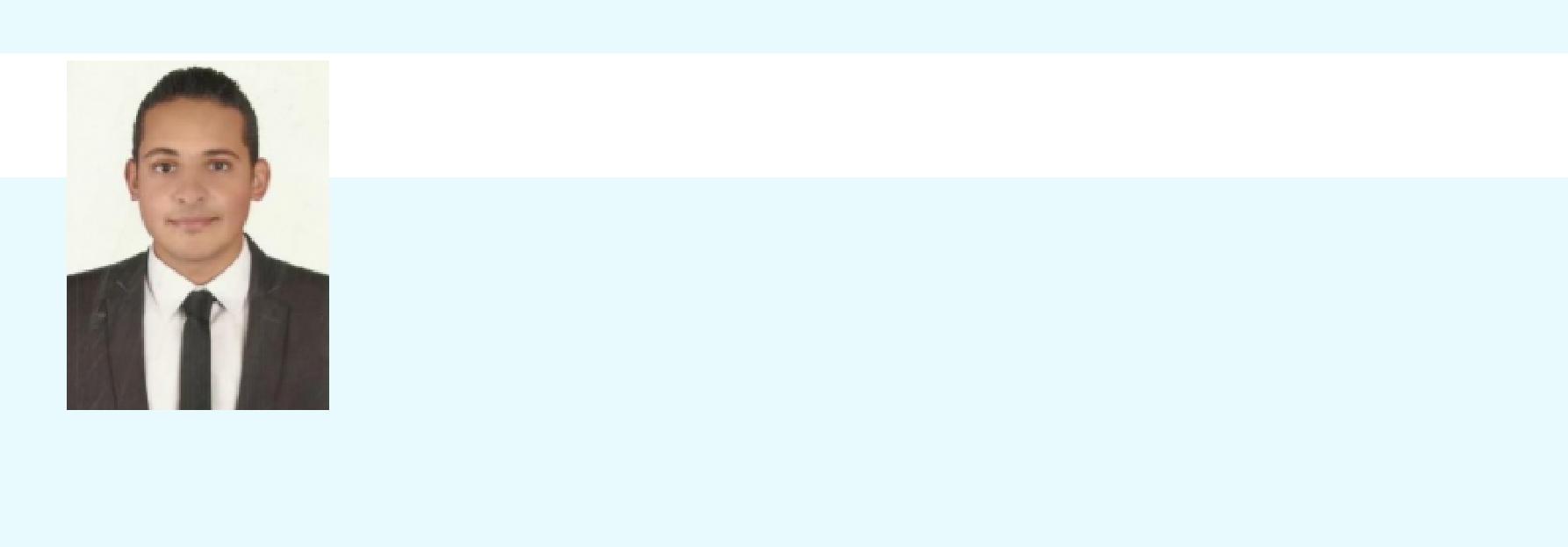 Work experienceJun,2013 - July,    Zakher Marine Int. Co.2013	Mechanical EngineerResponsibilitiesTrained on caterpillar and Yanmar diesel engine overhaulingJuly 2014 - sept.    Zakher marine Int. Co.2014	Mechanical EngineerResponsibilitiesTrained on operation, control, and maintenance of generators. and A/C unitsJan. 2015 - April    Pistrix Team2015	Mechanical Design EngineerResponsibilitiesResponsible for ROV body design, motors’ fixation, and buoyancy controlResponsible for design and fabrication of a manipulator armJun 2015 - July2015  Mantrac - Caterpillar EgyptMechanical Mainteanance EngineerResponsibilitiesResponsible for CAT generators maintenance and testingJuly 2015 - Aug.    Abu-Qir petroleum2015	Mechanical Maintenance EngineerResponsibilitiesTrained on operation of Gas engines, Turbo expander turbine, Cranes, and field process operationOther professional experiences, referencesMechanical Design Software: SolidWorks, Autodesk Inventor, ANSYS, HapProgramming softwares: EES,Matlab, C. Electrical design softwares: mikroC, Eagle, Proteus Microsoft Office: Word, powerpoint, Excel,Education2011 - 2016Faculty of Engineering, Alexandria UniveristyMechanical Design EngineeringCertificates and CoursesFire fighting Network and system designwater mains and networks sizing and calculations Selection of nozzles, pipes, and pumpsMechanical equipments' maintenance and repair·antifriction bearing selection, mounting and dismounting, and failure analysis. Gearbox maintenance Shaft alignment methods and procedures to be followedCentral Air conditioning systemOperation and selection of central air conditioning system equipment Heating and cooling load calculation Determining flow distribution routes and duct sizingPlumbing systemDesign of sanitary drainage and storm drainage system, vent systems, and water supply system. *Participated in a workshop for a site plumbing system design determining manholes locations, AFL, and I.L. pipe sizing, submersible pump selection, sizing of septic tank, and availability of percolating pitPrinted circuit boardTrained on the design and fabrication of PCB Fabricated a power supply adapter for mobile phone using a 9v batteryAVR micro-controller programmingTrained on programming of AVR microprocessors for various usages. Created a program for the control of two fan motors with variable speed and positioningOther skills and abilities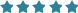 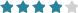 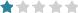 Day of birth:Day of birth:Day of birth:Day of birth:Day of birth:5/9/1992Alexandria, EgyptResidence:Residence:Residence:Residence:Alexandria, EgyptMohamed.307592@2freemail.com E-mail:Mohamed.307592@2freemail.com SingleMarital status:Marital status:Marital status:Marital status:Marital status:Marital status:SingleLanguage proficiency:Arabicnative speakerEnglishexpert, interpretingFrenchbeginnerDriver's license:Groups